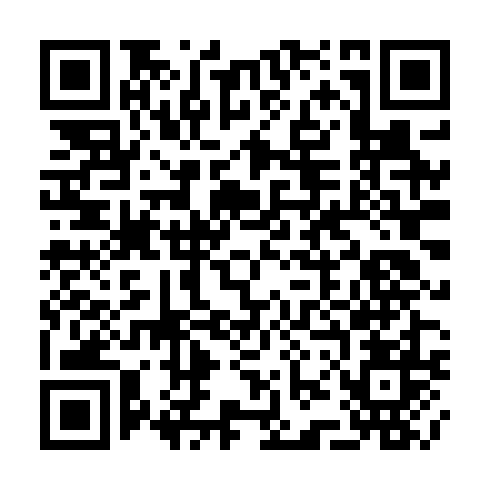 Ramadan times for Country Club Highlands, Alabama, USAMon 11 Mar 2024 - Wed 10 Apr 2024High Latitude Method: Angle Based RulePrayer Calculation Method: Islamic Society of North AmericaAsar Calculation Method: ShafiPrayer times provided by https://www.salahtimes.comDateDayFajrSuhurSunriseDhuhrAsrIftarMaghribIsha11Mon5:545:547:0212:574:206:536:538:0112Tue5:535:537:0112:574:206:536:538:0113Wed5:525:527:0012:574:206:546:548:0214Thu5:505:506:5812:564:216:556:558:0315Fri5:495:496:5712:564:216:566:568:0416Sat5:485:486:5612:564:216:566:568:0417Sun5:465:466:5412:554:216:576:578:0518Mon5:455:456:5312:554:226:586:588:0619Tue5:435:436:5212:554:226:596:598:0720Wed5:425:426:5012:554:226:596:598:0821Thu5:415:416:4912:544:227:007:008:0822Fri5:395:396:4812:544:237:017:018:0923Sat5:385:386:4612:544:237:027:028:1024Sun5:365:366:4512:534:237:027:028:1125Mon5:355:356:4412:534:237:037:038:1226Tue5:345:346:4212:534:237:047:048:1327Wed5:325:326:4112:524:247:057:058:1328Thu5:315:316:4012:524:247:057:058:1429Fri5:295:296:3812:524:247:067:068:1530Sat5:285:286:3712:524:247:077:078:1631Sun5:265:266:3612:514:247:077:078:171Mon5:255:256:3412:514:247:087:088:182Tue5:245:246:3312:514:247:097:098:183Wed5:225:226:3212:504:257:107:108:194Thu5:215:216:3012:504:257:107:108:205Fri5:195:196:2912:504:257:117:118:216Sat5:185:186:2812:504:257:127:128:227Sun5:165:166:2612:494:257:137:138:238Mon5:155:156:2512:494:257:137:138:249Tue5:135:136:2412:494:257:147:148:2510Wed5:125:126:2312:484:257:157:158:25